Załącznik Nr 6 do SWZ              (pieczęć Wykonawcy/Wykonawców)Składając ofertę w postępowaniu o udzielenie zamówienia publicznego na Ochronę fizyczną osób, obiektów i mienia na terenie należącym do Muzeum Wojsk Lądowych w Bydgoszczy    (Spr. nr MWL/ZP/01/2022)Wykaz  osób, które będą  uczestniczyć w wykonaniu  zamówienia  i spełniających wymagania...................................				 ......................................   miejscowość, data                                                                                             podpis osób/osoby uprawnionej*    W przypadku, gdy wykonawca polega na osobach zdolnych do wykonania zamówienia innych podmiotów, zobowiązany jest udowodnić zamawiającemu, iż będzie nimi dysponował, tj. musi przedstawić w szczególności zobowiązanie tych podmiotów do oddania mu do dyspozycji niezbędnych zasobów na okres korzystania z nich przy wykonaniu niniejszego zamówienia.POTENCJAŁ KADROWYLp.Imię i nazwiskoZakres wykonywanych czynnościKwalifikacje niezbędne do wykonania przedmiotu zamówienia, licencje Wymagane doświadczeniePodstawa dysponowania *Zasoby własne/zasoby innych podmiotów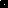 